Девиз работы: «Для ребёнка, вместе с ребёнком, исходя из возможностей ребёнка!».Формулы успешного воспитания и обучения!       сотрудничество, уважение, доверие.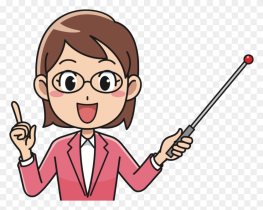 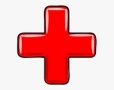 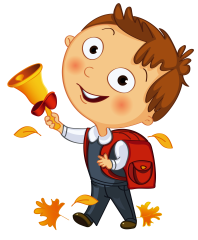 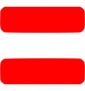  уважение, взаимодействие, договорённость, единство, взаимопомощь, поддержка.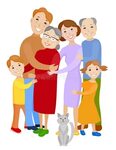       социализация (вхождение человека в общество, приобщение его к общественным нормам и правилам, формирование модели восприятия нравственных установок, приспособление к изменениям окружающей среды), взаимообучение, воспитание.Учимся решать проблему (современный урок)!Внеурочная деятельностьУчитель!Эффективные методы обучения!Активные методы обучения – это система методов, обеспечивающих активность и разнообразие мыслительной и практической деятельности учащихся в процессе освоения учебного материала. Активные методы обучения строятся на практической направленности, игровом действе и творческом характере обучения, интерактивности, разнообразных коммуникациях, групповой форме организации их работы.Активные методы обучения строятся на  деятельностном подходе к обучению:  использовании знаний и опыта обучающихся,  вовлечении в процесс всех органов чувств,  групповой форме организации работы,  разнообразных коммуникациях,  творческом характере обучения,  практической направленности,  диалоге и полилоге,  интерактивности,  игровом действе,  рефлексии, движении.Метод «Мозговой штурм»«Мозговой штурм» – метод продуцирования новых идей для решения научных и практических проблем. Его цель – организация коллективной мыслительной деятельности по поиску нетрадиционных путей решения задач.Метод «Составление кластера»  Смысл этого приема заключается в попытке систематизировать имеющиеся знания по той или иной проблеме.Кластер - это графическая организация материала, показывающая смысловые поля того или иного понятия. Метод «Написание синквейна»В чем смысл этого методического приема? Составление синквейна требует от ученика в кратких выражениях резюмировать учебный материал, информацию. Это форма свободного творчества, но по определенным правилам. Правила написания синквейна таковы:На первой строчке записывается одно слово - существительное. Это и есть       тема синквейна.На второй строчке надо написать два прилагательных, раскрывающих тему синквейна.На третьей строчке записываются три глагола, описывающих действия, относящиеся к теме синквейна.На четвертой строчке размещается целая фраза, предложение, состоящее из нескольких слов, с помощью которого ученик высказывает свое отношение к теме. Это может быть крылатое выражение, цитата или составленная учеником фраза в контексте с темы.Последняя строчка - это слово-резюме, которое дает новую интерпретацию темы, позволяет выразить к ней личное отношение. Понятно, что тема синквейна должна быть по - возможности, эмоциональной. Метод «Верные – неверные утверждения»Используется на стадии вызова, предлагается несколько утверждений по  ещё не  изученной теме. Дети выбирают «верные» утверждения, полагаясь на собственный опыт или просто угадывая.   Идёт настраивание на изучение новой темы, выделяются ключевые моменты.Упражнение «Письмо самому себе»Выпускник начальной школы.Семья!Упражнение проводится в завершающей части урока или внеклассного занятия и позволяет каждому ученику задуматься над тем, как он собирается применить полученные знания в своей жизни.